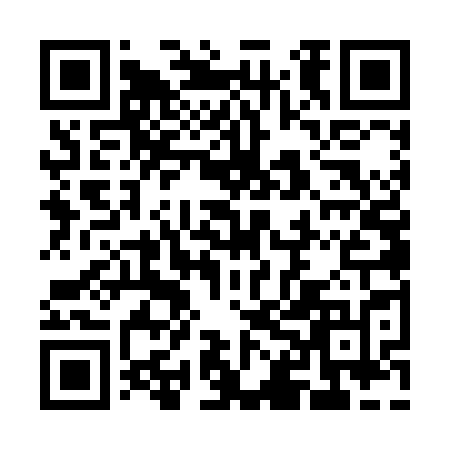 Ramadan times for Coxsackie, New York, USAMon 11 Mar 2024 - Wed 10 Apr 2024High Latitude Method: Angle Based RulePrayer Calculation Method: Islamic Society of North AmericaAsar Calculation Method: ShafiPrayer times provided by https://www.salahtimes.comDateDayFajrSuhurSunriseDhuhrAsrIftarMaghribIsha11Mon5:565:567:131:054:226:586:588:1512Tue5:545:547:111:054:236:596:598:1613Wed5:535:537:101:044:237:007:008:1714Thu5:515:517:081:044:247:017:018:1815Fri5:495:497:061:044:257:027:028:2016Sat5:475:477:041:044:257:047:048:2117Sun5:465:467:031:034:267:057:058:2218Mon5:445:447:011:034:267:067:068:2319Tue5:425:426:591:034:277:077:078:2420Wed5:405:406:581:024:287:087:088:2621Thu5:385:386:561:024:287:097:098:2722Fri5:365:366:541:024:297:107:108:2823Sat5:355:356:521:024:297:127:128:2924Sun5:335:336:511:014:307:137:138:3125Mon5:315:316:491:014:307:147:148:3226Tue5:295:296:471:014:317:157:158:3327Wed5:275:276:451:004:327:167:168:3528Thu5:255:256:441:004:327:177:178:3629Fri5:235:236:421:004:337:187:188:3730Sat5:215:216:4012:594:337:197:198:3831Sun5:195:196:3812:594:347:217:218:401Mon5:185:186:3712:594:347:227:228:412Tue5:165:166:3512:594:347:237:238:423Wed5:145:146:3312:584:357:247:248:444Thu5:125:126:3212:584:357:257:258:455Fri5:105:106:3012:584:367:267:268:466Sat5:085:086:2812:574:367:277:278:487Sun5:065:066:2712:574:377:287:288:498Mon5:045:046:2512:574:377:307:308:519Tue5:025:026:2312:574:387:317:318:5210Wed5:005:006:2212:564:387:327:328:53